Brukerveiledning sesong bookingBruk link BOOKUP - Søknad om repeterende tid på Sesongleie 2024/2025Legg inn tekst i søknadstekst feltet og trykk lagre 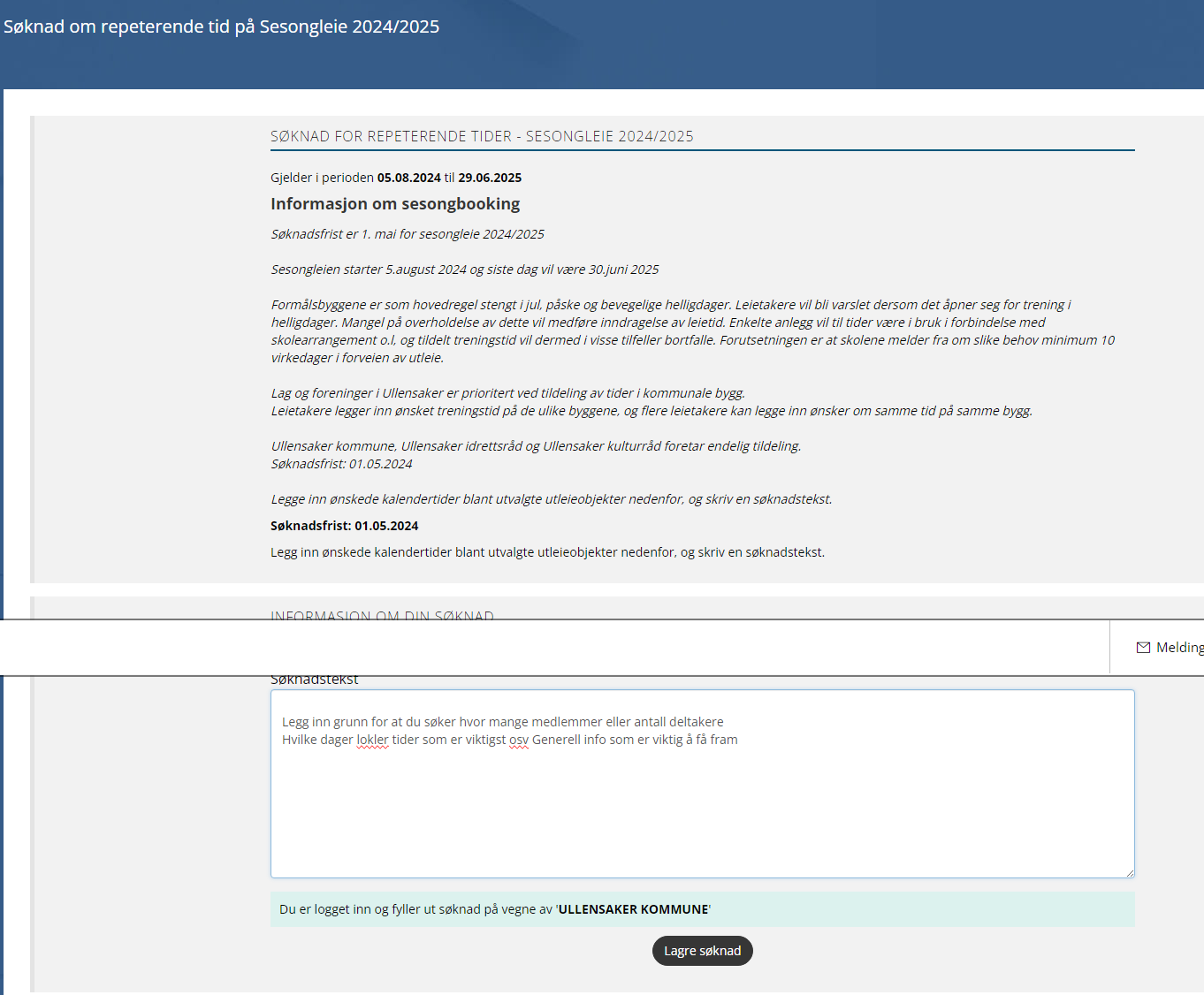 Les vedleggene og huk av - Jeg har lest og godkjenner betingelsene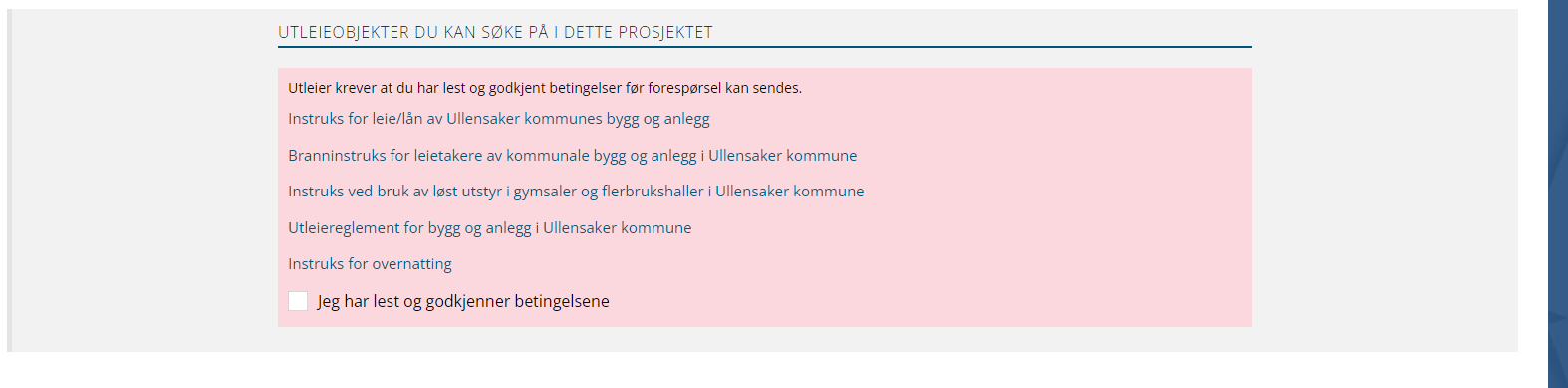 Velg lokalet ved å trykke: velg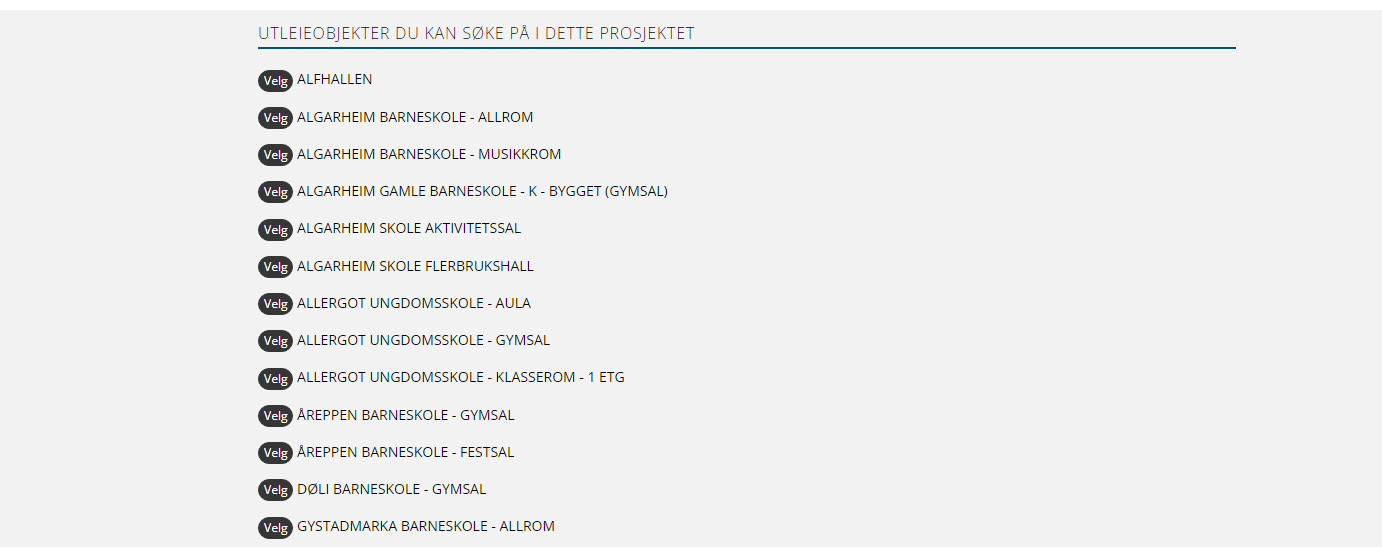 Trykk legg til tider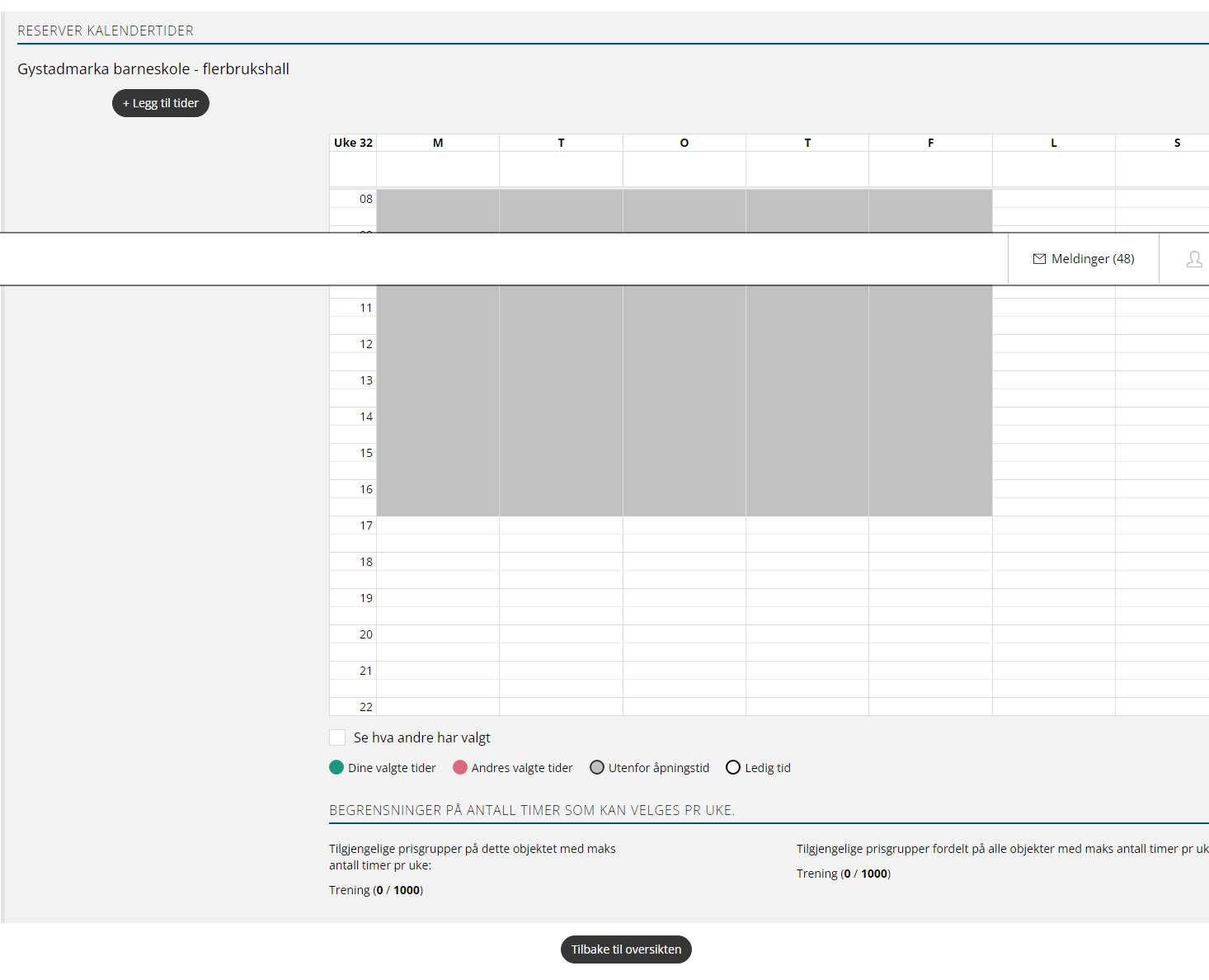 Legg inn info, ukedag og tid og trykk lagre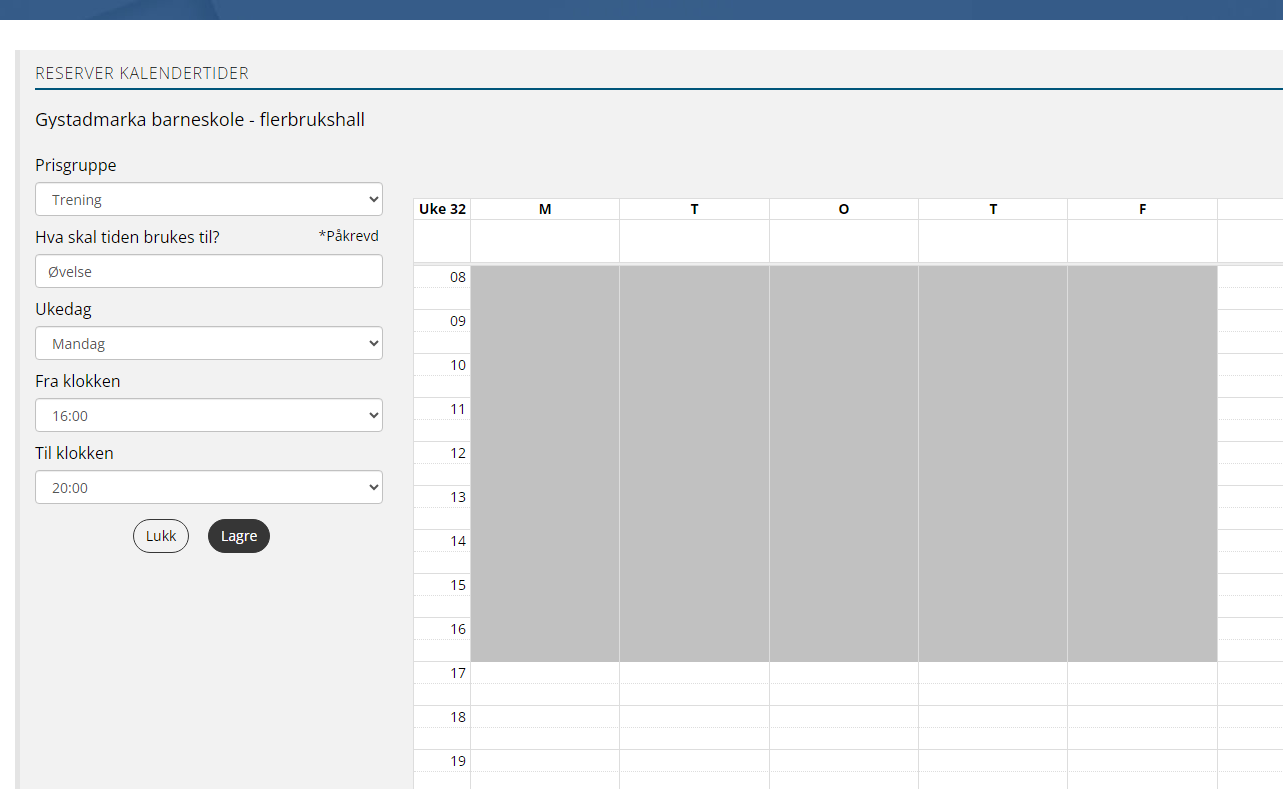 Søknaden er lagret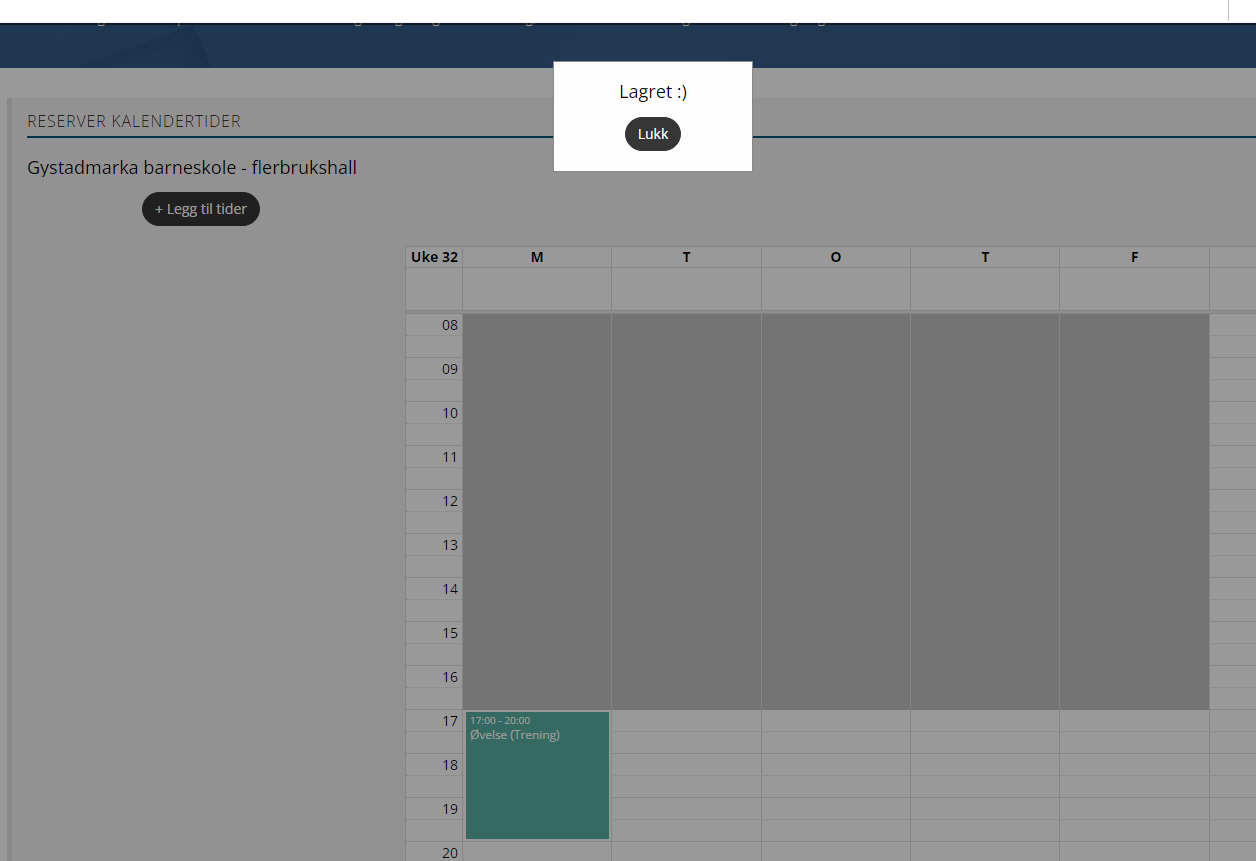 Ønsker du å endre eller fjerne det du har lagt inn kan du dobbelklikke på kalenderenTrykk lukk og trykk tilbake til oversikt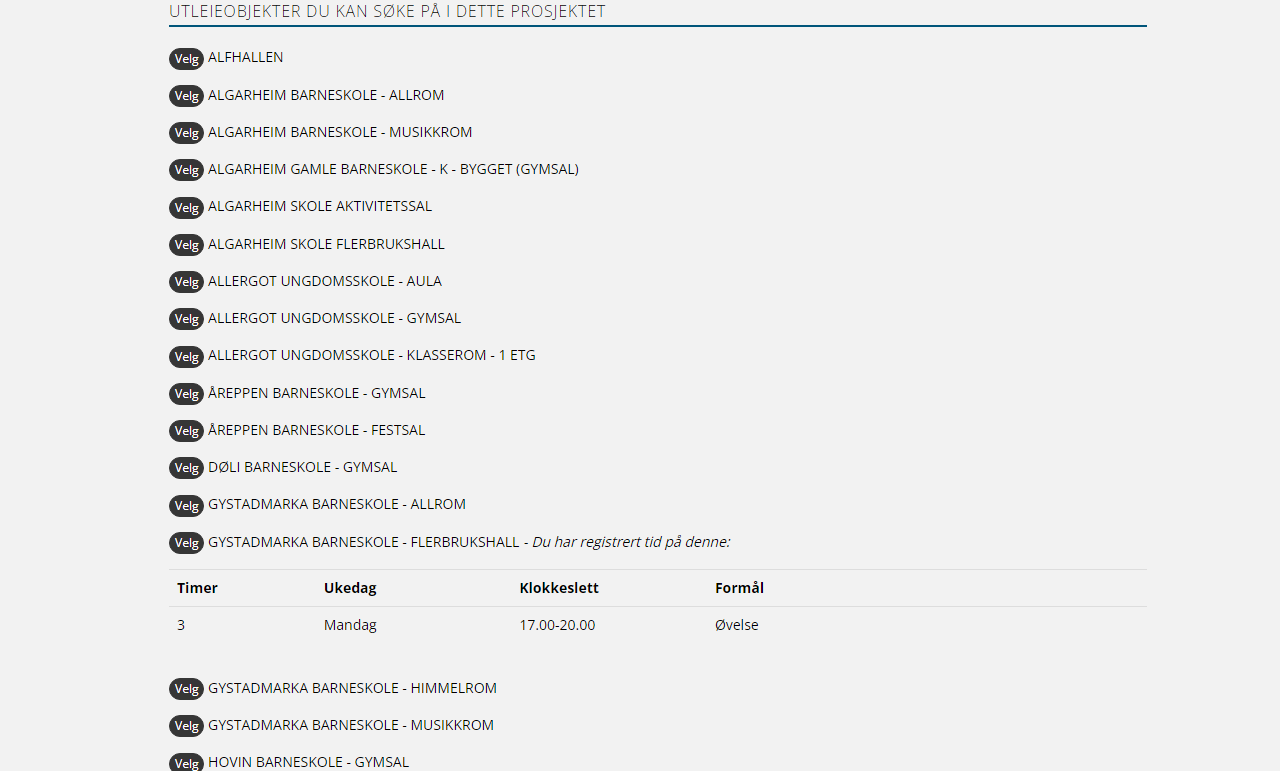 Da ser du det du har booket og nå er den sendt inn til utleieSkal du booke flere lokaler gjør du samme på nytt ved å trykke velg 